511911WSchieber für Handbrause Be-Line weißArt. 511911W AusschreibungstextSchieber Be-Line für Handbrause. 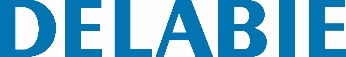 Matt weiß. Verstellbare Halterung für Handbrause. Ergonomischer Griff erleichtert Höhenverstellung des Brauseschiebers. Höhenverstellung durch Drücken auf den Betätigungsgriff oder durch Ziehen am Brauseschlauch. 10 Jahre Garantie.